STAGE AVRIL 2023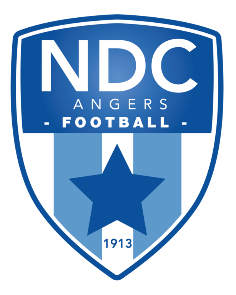  Coupon d’inscription joueur/joueuse extérieur (à remettre par mail avant le 22 mars)	Coupon d’inscription à envoyer par mail : stage@ndcangersfoot.fr                                          TEL : 02 41 48 85 19Stage avrilStage avrilU7-U9 (2017 à 2014)U11-U13 (2013 à 2010)Du 17 au 19 avrilDu 19 au 21 avrilTarif : 85€Tarif : 85€Fin inscriptions 22 marsFin inscriptions 22 marsGarçons et filles Garçons et filles NomPrénomLicencié(e) en 2022-2023 (oui/non)Si oui, dans quel clubTéléphone des parentsMail